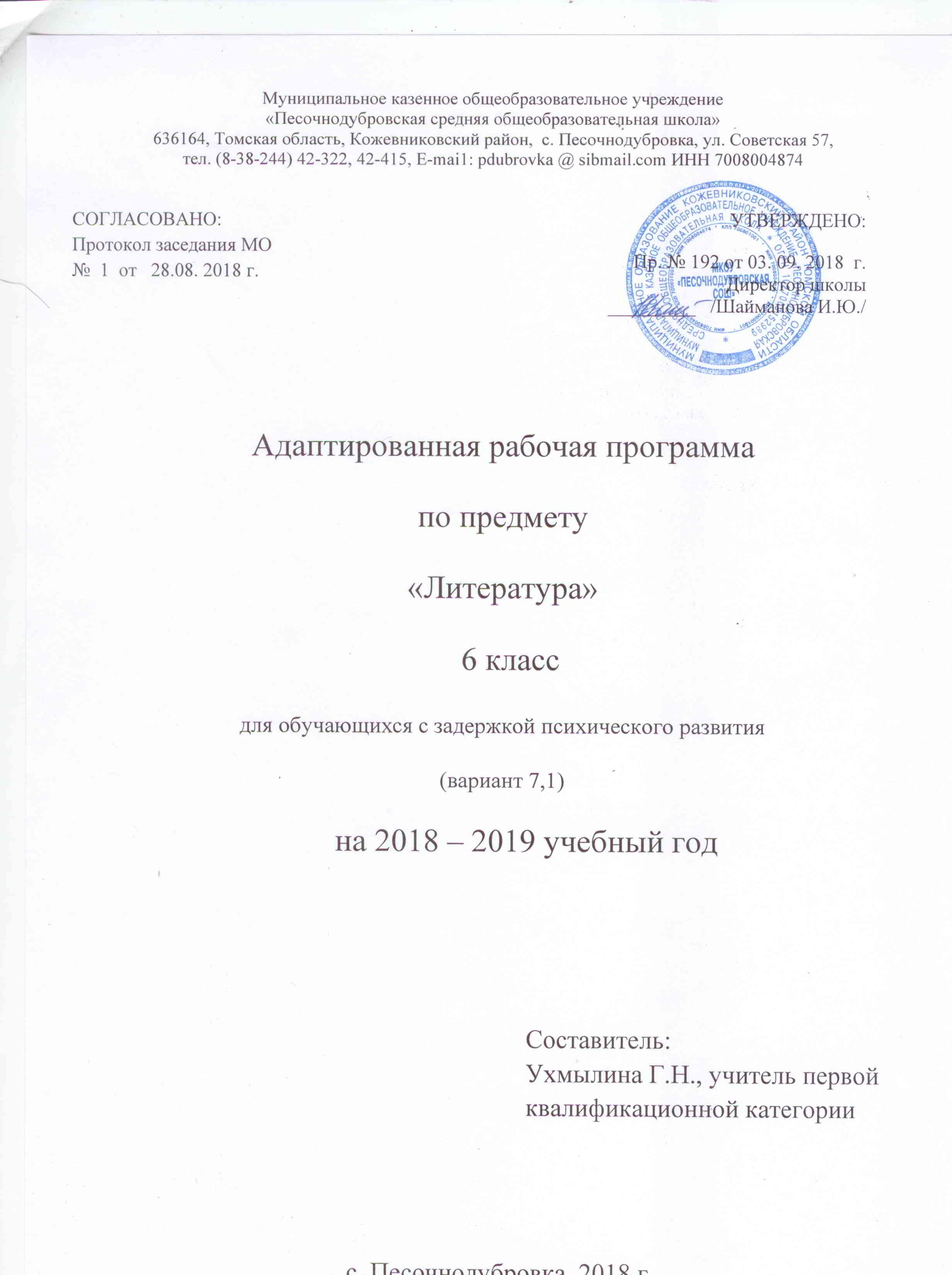  Пояснительная записка                   Адаптированная рабочая программа по литературе для 6 класса. Данная образовательная программа, составлена с учетом особенностей психофизического развития, индивидуальных возможностей, обеспечивающая коррекцию нарушений развития и социальную адаптацию детей с ЗПР (вариант 7,1).              Адаптированная основная образовательная программа общего образования для обучающихся с задержкой психического развития (с ЗПР) разработана на основании Федерального государственного образовательного стандарта  общего образования для детей с ограниченными возможностями здоровья  с учётом Примерной адаптированной основной общеобразовательной программы общего образования обучающихся с задержкой психического развития (вариант 7.1).Вариант 7.1. предполагает, что обучающийся с ЗПР получает образование, полностью соответствующее по итоговым достижениям к моменту завершения обучения образованию обучающихся, не имеющих ограничений по возможностям здоровья, в те же сроки обучения .            Сущность специфических для варианта 7,1 образовательных потребностей в приложении к изучению предмета раскрывается в соответствующих разделах пояснительной записки, учитывается в распределении учебного содержания  по годам обучения и в календарно-тематическом планировании.             Согласно государственному образовательному стандарту, изучение предмета «Литература» для обучающихся с ОВЗ направлено на достижение следующих целей: 1) осознание значимости чтения и изучения литературы для своего дальнейшего личностного развития; формирование потребности в чтении как средстве познания мира и себя, установления гармоничных отношений между людьми, природой и обществом; 2) понимание литературы как одной из национально-культурных ценностей народа, как способа познания и понимания мира; 3) осознание коммуникативно-эстетических возможностей родного языка на основе изучения литературных произведений российской культуры, культуры своего народа, мировой культуры; 4) воспитание читателя, способного аргументировать свое мнение, создавать развернутые высказывания, участвовать в обсуждении прочитанного, планировать свое досуговое чтение с учетом рекомендаций заинтересованных в его личностном развитии лиц (педагогов, психологов, логопедов, дефектологов, библиотекарей и др.); 5) овладение анализом текста на основе понимания принципиальных отличий литературного художественного текста от научного, делового, публицистического; 6) формирование умений воспринимать и анализировать прочитанное Рабочая программа адаптирована для обучающихся с задержкой психического развития ( вариант (7,2). Составлена на основе обязательного минимума содержания  образования по литературе для основной школы. Содержание Рабочей программы адаптировано к уровню обучающихся с ЗПР.Специфика работы с детьми с ЗПР прослеживается в целях и задачах, реализуемых учителем в процессе преподавания предмета.Цель - приобщение воспитанников к искусству слова, богатству устного народного творчества и русской классической литературы, чтение и изучение художественных произведении, знакомство с биографическими сведениями о мастерах слова.Цели и задачи литературного образованияЛитература – учебный предмет, освоение содержания которого направлено:на последовательное формирование читательской культуры через приобщение к чтению художественной литературы;на освоение общекультурных навыков чтения, восприятия художественного языка и понимания художественного смысла литературных произведений;на развитие эмоциональной сферы личности, образного, ассоциативного и логического мышления;на овладение базовым филологическим инструментарием, способствующим более глубокому эмоциональному переживанию и интеллектуальному осмыслению художественного текста;на формирование потребности и способности выражения себя в слове.               Стратегическая цель изучения литературы для обучающихся ОВЗ на этапе основного общего образования – формирование потребности в качественном чтении, культуры читательского восприятия и понимания литературных текстов, что предполагает постижение художественной литературы как вида искусства, целенаправленное развитие способности обучающегося к адекватному восприятию и пониманию смысла различных литературных произведений и самостоятельному истолкованию прочитанного в устной и письменной форме.В опыте чтения, осмысления, говорения о литературе у обучающихся последовательно развивается умение пользоваться литературным языком как инструментом для выражения собственных мыслей и ощущений, воспитывается потребность в осмыслении прочитанного, формируется художественный вкус.Специфические образовательные потребности для обучающихся с ОВЗ (вариант 7.1)- организация процесса обучения с учетом специфики усвоения знаний, умений и навыков обучающимися с учетом темпа учебной работы («пошаговом» предъявлении материала, дозированной помощи взрослого, использовании специальных методов, приемов и средств, способствующих как общему развитию обучающегося, так и компенсации индивидуальных недостатков развития);- учет актуальных и потенциальных познавательных возможностей, обеспечение индивидуального темпа обучения и продвижения в образовательном пространстве обучающихся с ЗПР;- постоянный (пошаговый) мониторинг результативности образования и сформированности социальной компетенции обучающихся, уровня и динамики психофизического развития;- обеспечение непрерывного контроля за становлением учебно-познавательной деятельности обучающегося с ЗПР, продолжающегося до достижения уровня, позволяющего справляться с учебными заданиями самостоятельно;- постоянное стимулирование познавательной активности, побуждение интереса к себе, окружающему предметному и социальному миру;- постоянная помощь в осмыслении и расширении контекста усваиваемых знаний, в закреплении и совершенствовании освоенных умений;- специальное обучение «переносу» сформированных знаний и умений в новые ситуации взаимодействия с действительностью;- постоянная актуализация знаний, умений и одобряемых обществом норм поведения;- использование преимущественно позитивных средств стимуляции деятельности и поведения;- специальная психокоррекционная помощь, направленная на формирование способности к самостоятельной организации собственной деятельности и осознанию возникающих трудностей, формирование умения запрашивать и использовать помощь взрослого;- развитие и отработка средств коммуникации, приемов конструктивного общения и взаимодействия со сверстниками, взрослыми, формирование навыков социально одобряемого поведения.На уроках литературы решаются следующие коррекционные задачи:Коррекция отдельных сторон психической деятельности:коррекция – развитие восприятия, представлений, ощущений;коррекция – развитие памяти;коррекция – развитие внимания;формирование обобщенных представлений о свойствах предметов (цвет, форма,величина);развитие пространственных представлений и ориентации;развитие представлений о времени.Развитие различных видов мышления:развитие наглядно-образного мышления;развитие словесно-логического мышления (умение видеть и устанавливать логическиесвязи между предметами, явлениями и событиями).Развитие основных мыслительных операций:развитие умения сравнивать, анализировать;развитие умения выделять сходство и различие понятий;умение работать по словесной и письменной инструкциям, алгоритму;умение планировать деятельность.Коррекция нарушений в развитии эмоционально-личностной сферы:развитие инициативности, стремления доводить начатое дело до конца;формирование умения преодолевать трудности;воспитание самостоятельности принятия решения;формирование адекватности чувств;формирование устойчивой и адекватной самооценки;формирование умения анализировать свою деятельность;воспитание правильного отношения к критике.Коррекция – развитие речи:развитие фонематического восприятия;коррекция нарушений устной и письменной речи;коррекция монологической речи;коррекция диалогической речи;развитие лексико-грамматических средств языка.Общая характеристика учебного предметаОснову содержания литературы как учебного предмета составляют чтение и текстуальное изучение художественных произведений, составляющих золотой фонд русской классики. Каждое классическое произведение всегда актуально, так как обращено к вечным человеческим ценностям. В программе соблюдена системная направленность: в 6 классе это освоение различных жанров фольклора, сказок, стихотворных и прозаических произведение писателей, знакомство с отдельными сведениями по истории создания произведений, отдельных фактов биографии писателя. Ведущая проблема изучения литературы в 6 классе – внимание к книге. Одним из признаков правильного понимания текста является выразительность чтения учащимися..В программу включен перечень необходимых видов работ по развитию речи.Учебный материал отобран таким образом, чтобы можно было объяснить на доступном для обучающегося уровне.Ввиду психологических особенностей детей с нарушением познавательной деятельности проводится коррекционная работа, которая включает следующие направления:Совершенствование движений и сенсомоторного развития: развитие мелкой моторики и пальцев рук; развитие артикуляционной моторики. Коррекция отдельных сторон психической деятельности: коррекция – развитие восприятий, представлений, ощущений; коррекция – развитие памяти; коррекция – развитие внимания; формирование обобщенных представлений о свойствах предметов (цвет, форма, величина); развитие пространственных представлений и ориентации; развитие представлений о времениРазвитие различных видов мышления: развитие наглядно-образного мышления; развитие словесно-логического мышления (умение видеть и устанавливать логические связи между предметами, явлениями и событиями).Развитие основных мыслительных операций: развитие умения сравнивать,анализировать; развитие умения выделять сходство и различие понятий; умение работатьпо словесной и письменной инструкциям, алгоритму; умение планировать деятельность.Коррекция нарушений в развитии эмоционально-личностной сферы: развитие инициативности, стремления доводить начатое дело до конца; формирование умения преодолевать трудности; воспитание самостоятельности принятия решения; формирование адекватности чувств; формирование устойчивой и адекватной самооценки; формирование умения анализировать свою деятельность; воспитание правильного отношения к критике.Коррекция – развитие речи: развитие восприятия; коррекция нарушений устной иписьменной речи; коррекция монологической речи; развитие лексико-грамматическихсредств языка.Расширение представлений об окружающем мире и обогащение словаря.Коррекция индивидуальных пробелов в знаниях. Место учебного предмета  в учебном планеВ соответствии с программой основного общего образования по литературе и  учебным планом МКОУ «Песочнодубровская СОШ»  программа 6 класса  по литературе  рассчитана на 102 часов, из расчета 3 часа в неделю. 		Личностные, метапредметные и предметные результаты освоения учебного предметаЛичностными результатами при изучении предмета «Литература», являются:
• совершенствование духовно-нравственных качеств личности, воспитание чувства любви к многонациональному Отечеству, уважительного отношения к русской литературе, к культурам других народов; 
• использование для решения познавательных и коммуникативных задач различных источников информации (словари, энциклопедии, интернет-ресурсы и др.).
Метапредметные результаты изучения предмета «Литература» в основной школе проявляются в:
• умении понимать проблему, выдвигать гипотезу, структурировать материал, подбирать аргументы для подтверждения собственной позиции, выделять причинно-следственные связи в устных и письменных высказываниях, формулировать выводы; 
• умении самостоятельно организовывать собственную деятельность, оценивать ее, определять сферу своих интересов;
• умении работать с разными источниками информации, находить ее, анализировать, использовать в самостоятельной деятельности.Познавательные УД:– ориентироваться в учебнике (на развороте, в оглавлении, в условных обозначениях); в словаре;– находить ответы на вопросы в тексте, иллюстрациях;– делать выводы в результате совместной работы класса и учителя;– преобразовывать информацию из одной формы в другую: подробно пересказывать небольшие тексты.Коммуникативные УД:– оформлять свои мысли в устной форме (на уровне небольшого текста);– слушать и понимать речь других; пользоваться приѐмами слушания: фиксировать тему(заголовок), ключевые слова;– выразительно читать и пересказывать текст;– договариваться с одноклассниками совместно с учителем о правилах поведения и общения,оценки и самооценки и следовать им;– учиться работать в паре, группе.Предметные  результаты:Обучающийся научится:Анализировать литературное произведение:определять его принадлежность к одному из литературных родов и жанров;понимать и формулировать тему ,идею,нравственный пафос литературного произведения.Обучающийся получит возможность научиться:Понять литературу как одно из основных национально-культурных ценностей народа, как особого способа жизни.Раздел «Из устного народного творчества»
Обучающийся научится:
Понимать ключевые проблемы изученных произведений литературы народов России.Приобщиться к духовно-нравственным ценностям русской литературы и культуры,Научиться сопоставлять их с духовно- нравственными ценностями других народов.Понимание ключевых проблем изученных произведений русского фольклора.Обучающийся получит возможность научиться:
Анализировать литературное произведение:определять его принадлежность к одному из литературных родов и жанров;понимать и формулировать тему ,идею,нравственный пафос литературного произведения.Раздел « Из древнерусской литературы»Обучающийся научится:Понимать связь литературных произведений с эпохой их написания,выявления заложенных в них невременных,непреходящих нравственных ценностей и их современного созвучия.Отвечать на вопросы по прочитанному или прослушанному тексту;Создавать устные монологические высказывания разного типа.Пересказывать прозаические произведения или их отрывки с использованием образных средств русского языка и цитат из текстаОбучающийся получит возможность научиться:Понимать образную природу лтературы как явление словестного искуства.Понимать слово в его эстетической функции.Формулировать собственное отношение к произведениям русской литературы и оценивать их.Раздел «Из русской литературы 18 в»Обучающийся научится:Понимать ключевые проблемы изученных произведений литературы 18 в..Отвечать на вопросы по прочитанному или прослушанному тексту;Создавать устные монологические высказывания разного типа.Понимать авторскую позицию и свое отношение к ней.Уметь вести диалог.Формировать эстетический вкус.Обучающийся получит возможность научиться:Понимать связь литературных произведений с эпохой их написания,выявление заложенных в них вневременных,непреходящих нравственных ценностей и их современного созвучия.Понимать образное высказывание.Раздел « Из русской литературы 19 в »Обучающийся научится:Понимать ключевые проблемыизученных произведений литературы 19 в..Отвечать на вопросы по прочитанному или прослушанному тексту;Создавать устные монологические высказывания разного типа.Понимать авторскую позицию и свое отношение к ней.Вести диалог.Анализировать литературное произведение:определять его принадлежность к одному из литературных родов и жанров;понимать и формулировать тему ,идею,нравственный пафос литературного произведения.Характеризовать героев,сопоставлять героев одного или нескольких произведений.Пересказывать прозаические произведения или их отрывки с использованием образных средств и цитат из текста.Уметь отвечать на вопросы по прочитанному или прослушанному тексту.Создавать устные монологические высказывания разного типаОбучающийся получит возможность научиться:Формулировать собственное отношение к произведениям русской литературы,их оценка.Формировать навык осмысленного чтения и адекватного восприятия.Понимать роль изобразительно-выразительных средств в создании художественных образов литературных произведений.Раздел « Из русской литературы 20 в ».Обучающийся научится:Определять в произведении элементы сюжета,композиции,изобразительно-выразительных средств языка ,понимать их роли в раскрытии идейно-художественного содержания произведения.Понимать авторскую позицию и свое отношение к ней.Вести диалог.Раздел «Из зарубежной литературы»Обучающийся научится:Понимать ключевые проблемыизученных произведений из зарубежной литературы.Отвечать на вопросы по прочитанному или прослушанному тексту;Создавать устные монологические высказывания разного типа.Характеризовать героев,сопоставлять героев одного или нескольких произведений.Пересказывать прозаические произведения или их отрывки с использованием образных средств и цитат из текста.Отвечать на вопросы по прочитанному или прослушанному тексту.Создавать устные монологические высказывания.Обучающийся получит возможность научиться:.Приобщаться к духовно-нравственным ценностям зарубежной литературы и культуры,Сопоставлять их с духовно- нравственными ценностями других народов.Анализировать литературное произведение: определять его принадлежность к одному из литературных родов и жанров;понимать и формулировать тему ,идею,нравственный пафос литературного произведения.Содержание адаптированной рабочей программы соответствует требованиям программы ФГОС ООО.Введение. Художественное произведение. Содержание и форма. Автор и герой. Отношение автора к герою. Способы выражения авторской позиции.УСТНОЕ НАРОДНОЕ ТВОРЧЕСТВООбрядовый фольклор. Произведения обрядового фольклора: колядки, веснянки, масленичные, летние и осенние обрядовые песни. Эстетическое значение обрядового фольклора.Пословицы и поговорки. Загадки — малые жанры устного народного творчества. Народная мудрость. Краткость и простота, меткость и выразительность. Многообразие тем. Прямой и переносный смысл пословиц и поговорок. Афористичность загадок.Теория литературы. Обрядовый фольклор (начальные представления). Малые жанры фольклора: пословицы и поговорки, загадки.ИЗ ДРЕВНЕРУССКОЙ ЛИТЕРАТУРЫ «Повесть временных лет», «Сказание о белгородском киселе». Русская летопись. Отражение исторических событий и вымысел, отражение народных идеалов (патриотизма, ума находчивости). Теория литературы. Летопись (развитие представления)ИЗ РУССКОЙ ЛИТЕРАТУРЫ XVIII века русские басни. Иван Иванович Дмитриев. Краткий рассказ о жизни и творчестве баснописца. «Муха». Противопоставление труда и безделья. Присвоение чужих заслуг. Смех над ленью и хвастовством. Особенности литературного языка XVIII столетия. Теория литературы. Мораль в басне, аллегория, иносказание. Р.Р. Выразительное чтение басни. Устное рецензирование выразительного чтения. Характеристика героев басни. Участие в коллективном диалоге. ИЗ РУССКОЙ ЛИТЕРАТУРЫ XIX ВЕКА.Иван Андреевич Крылов. Краткий рассказ о писателе-баснописце. Басни «Листы и Корни», «Ларчик», «Осел и Соловей». Крылов о равном участии власти и народа в достижении общественного блага. Басня «Ларчик» - пример критики мнимого «механика мудреца» и неумелого хвастуна. Басня «Осел и Соловей» - комическое изображение невежественного судьи, глухого к произведениям истинного искусства. Теория литературы. Басня. Аллегория (развитие представлений). Александр Сергеевич Пушкин.                                                                                              Краткий рассказ о  писателе. «Узник». вольнолюбивые устремления поэта. Народно-поэтический колорит стихотворения. «Зимнее утро». Мотивы единства красоты человека и красоты природы, красоты жизни. Радостное восприятие окружающей природы. Роль антитезы в композиции произведения. Интонация как средство выражения поэтической идеи.«И. И. Пущину».Светлое чувство дружбы — помощь в суровых испытаниях. Художественные особенности стихотворного послания. «Зимняя дорога». Приметы зимнего пейзажа (волнистые туманы, луна, зимняя дорога, тройка, колокольчик однозвучный, песня ямщика), навевающие грусть. Ожидание домашнего уюта, тепла, нежности любимой подруги. Тема жизненного пути.«Повести покойного Ивана Петровича Белкина». Книга (цикл) повестей. Повествование от лица вымышленного автора как художественный прием.«Барышня-крестьянка». Сюжет и герои повести. Прием антитезы в сюжетной организации повести. Пародирование романтических тем и мотивов. Лицо и маска. Роль случая в композиции повести.«Дубровский». Изображение русского барства. Дубровский-старший и Троекуров. Протест Владимира Дубровского против беззакония и несправедливости. Бунт крестьян. Осуждение произвола и деспотизма, защита чести, независимости личности. Романтическая история любви Владимира и Маши. Авторское отношение к героям.Теория литературы. Эпитет, метафора, композиция (развитие понятий). Стихотворное послание (начальные представления).Михаил Юрьевич Лермонтов. Краткий рассказ о поэте «Тучи». Чувство одиночества и тоски, любовь поэта-изгнанника к оставляемой им Родине. Прием сравнения как основа построения стихотворения. Особенности интонации.«Листок», «На севере диком...», «Утес», «Три пальмы» Тема красоты, гармонии человека с миром. Особенности сражения темы одиночества в лирике Лермонтова.Теория литературы. Антитеза. Двусложные (ямб, хорей) и трехсложные (дактиль, амфибрахий, анапест) размеры стиха (начальные понятия). Поэтическая интонация ( начальные редставления).Иван Сергеевич Тургенев. Краткий рассказ о писателе.«Бежин луг». Сочувственное отношение к крестьянским детям. Портреты и рассказы мальчиков, их духовный мир. Пытливость, любознательность, впечатлительность. Роль картин природы в рассказе.Федор Иванович Тютчев. Рассказ о поэте.Стихотворения «Листья», «Неохотно и несмело...». Передача сложных, переходных состояний природы, запечатлевающих противоречивые чувства в душе поэта. Сочетание космического масштаба и конкретных деталей в изображении природы. «Листья» — символ краткой, но яркой жизни. «С поляны коршун поднялся...». Противопоставление судеб человека и коршуна: свободный полет коршуна и земная обреченность человека.Афанасий Афанасьевич Фет. Рассказ о поэте.Стихотворения: «Ель рукавом мне тропинку завесила...», «Опять незримые усилья...», «Еще майская ночь», «Учись у них — у дуба, у березы...». Жизнеутверждающее начало в лирике Фета. Природа как воплощение прекрасного. Эстетизация конкретной детали. Чувственный характер лирики и ее утонченный психологизм. Мимолетное и неуловимое как черты изображения природы. Переплетение и взаимодействие тем природы и любви. Природа как естественный мир истинной красоты, служащий прообразом для искусства. Гармоничность и музыкальность поэтической речи Фета. Краски и звуки в пейзажной лирике. Николай Алексеевич Некрасов. Краткий рассказ о жизни поэта.Историческая поэма «Дедушка». Изображение декабриста в поэзии. Героизация декабристской темы и поэтизация христианской жертвенности в исторической поэме.«Железная дорога». Картины подневольного труда. Народ — созидатель духовных и материальных ценностей. Мечта поэта о «прекрасной поре» в жизни народа. Своеобразие композиции стихотворения. Роль пейзажа. Значение эпиграфа. Сочетание реальных и фантастических картин. Диалог-спор. Значение риторических вопросов в стихотворении.Николай Семенович Лесков. Краткий рассказ о писателе.«Левша». Гордость писателя за народ, его трудолюбие, талантливость, патриотизм. Горькое чувство от его униженности и бесправия. Едкая насмешка над царскими чиновниками. Особенности языка произведения. Комический эффект, создаваемый игрой слов, народной этимологией. Сказовая форма повествования.Теория литературы. Сказ как форма повествования (начальные представления). Ирония (начальные представления).Антон Павлович Чехов. Краткий рассказ о писателе.«Толстый и тонкий». Речь героев как источник юмора. Юмористическая ситуация. Разоблачение лицемерия. Роль художественной детали.Теория литературы. Юмор (развитие понятия).Родная природа в стихотворениях русских поэтов Я. Полонский. «По горам две хмурых тучи...», «Посмотри, какая мгла...»; Е. Баратынский. «Весна, весна! Как воздух чист...», «Чудный град...»; А. Толстой. «Где гнутся над нутом лозы...». Выражение переживаний и мироощущения в стихотворениях о родной природе. Художественные средства, передающие различные состояния в пейзажной лирике. Теория литературы. Лирика как род литературы развитие представления).ИЗ РУССКОЙ ЛИТЕРАТУРЫ XX ВЕКА Александр Иванович Куприн. «Чудесный доктор». Реальная основа и содержание рассказа. Образ главного героя. Тема служения людям.Андрей Платонович Платонов. Краткий рассказ о писателе. «Неизвестный цветок». Прекрасное вокруг нас. «Ни на кого не похожие» герои А. Платонова. Александр Степанович Грин. Краткий рассказ о писателе.«Алые паруса». Жестокая реальность и романтическая мечта в повести. Душевная чистота главных героев. Отношение автора к героям. Михаил Михайлович Пришвин. Краткий рассказ о писателе.Теория литературы. Символическое содержание пейзажных образов.Произведения о Великой Отечественной войнеК. М. Симонов. «Ты помнишь, Алеша, дороги Смоленщины...»; Н. И. Рыленков. «Бой шел всю ночь...»;Д. С. Самойлов. «Сороковые».Стихотворения, рассказывающие о солдатских буднях, пробуждающие чувство скорбной памяти о павших на полях сражений и обостряющие чувство любви к Родине, ответственности за нее в годы жестоких испытаний.Виктор Петрович Астафьев. Краткий рассказ о писателе.«Конь с розовой гривой». Изображение быта и жизни сибирской деревни в предвоенные годы. Нравственные проблемы рассказа — честность, доброта, понятие долга. Юмор в рассказе. Яркость и самобытность героев (Санька Левонтьев, бабушка Катерина Петровна), особенности использования народной речи.Теория литературы. Речевая характеристика героя.Валентин Григорьевич Распутин. Краткий рассказ о писателе.«Уроки французского». Отражение в повести трудностей военного времени. Жажда знаний, нравственная стойкость, чувство собственного достоинства, свойственные юному герою. Душевная щедрость учительницы, ее роль в жизни мальчика.Теория литературы. Рассказ, сюжет (развитие понятий). Герой-повествователь (развитие понятия).Николай Михайлович Рубцов. Краткий рассказ о поэте.«Звезда полей», «Листья осенние», «В горнице». Тема Родины в поэзии Рубцова. Человек и природа в «тихой» лирике Рубцова.Фазиль Искандер. Краткий рассказ о писателе.«Тринадцатый подвиг Геракла». Влияние учителя на формирование детского характера. Чувство юмора как одно из ценных качеств человека.Родная природа в русской поэзии XX векаА. Блок. «Летний вечер», «О, как безумно за окном...» С. Есенин. «Мелколесье. Степь и дали...», «Пороша»; А.. Ахматова. «Перед весной бывают дни такие...».Чувство радости и печали, любви к родной природе родине в стихотворных произведениях поэтов XX век Связь ритмики и мелодики стиха с эмоциональным состоянием, выраженным в стихотворении. Поэтизация родне природы.Из литературы народов РоссииЗАРУБЕЖНАЯ ЛИТЕРАТУРАМифы Древней Греции. Подвиги Геракла (в переложении Куна): «Скотный двор царя Авгия», «Яблоки Гесперид». Геродот. «Легенда об Арионе».Теория литературы. Миф. Отличие мифа от сказки.Гомер. Краткий рассказ о Гомере. «Одиссея», «Илиада»как эпические поэмыТеория литературы. Понятие о героическом эпосе (начальные представления).Фридрих Шиллер. Рассказ о писателе.Баллада «Перчатка».  Проспер Мериме. Рассказ о писателе.Новелла «Маттео Фальконе». Изображение дикой природы. Превосходство естественной, «простой» жизни и исторически сложившихся устоев над цивилизованной с ее порочными нравами. Романтический сюжет и его реалистическое воплощение.Марк Твен. «Приключения Гекльберри Финна». Сходство и различие характеров Тома и Гека, их поведение в критических ситуациях. Юмор в произведении.Антуан де Сент-Экзюпери. Рассказ о писателе.«Маленький принц» как философская сказка и мудрая притча. Мечта о естественном отношении к вещам и людям. Чистота восприятий мира как величайшая ценность. Утверждение всечеловеческих истин. (Для внеклассного чтения).Теория литературы. Притча (начальные представления).